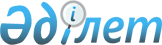 О предоставлении права ограниченного целевого пользования публичный сервитут) на земельный участокПостановление акимата Северо-Казахстанской области от 9 ноября 2021 года № 241
      В соответствии с подпунктом 3) пункта 2 статьи 67, подпунктом 2-1) пункта 4 статьи 69 Земельного кодекса Республики Казахстан и подпунктом 8) пункта 1 статьи 27 Закона Республики Казахстан "О местном государственном управлении и самоуправлении в Республике Казахстан", на основании протокола земельной комиссии от 11 августа 2021 года № 5 и землеустроительного проекта утвержденного приказом коммунального государственного учреждения "Управление сельского хозяйства и земельных отношений акимата Северо-Казахстанской области" № KZ32VBG00895937 от 18 августа 2021 года акимат Северо-Казахстанской области ПОСТАНОВЛЯЕТ:
      1. Предоставить республиканскому государственному предприятию на праве хозяйственного ведения "Нуринский групповой водопровод" Комитета по водным ресурсам Министерства экологии, геологии и природных ресурсов Республики Казахстан право ограниченного целевого пользования (публичный сервитут) сроком на 10 лет, за исключением земель лесного фонда на земельный участок общей площадью 65,9 гектара для размещения и эксплуатации линейной части магистральных трубопроводов Булаевского группового водопровода на территории сельского округа Алтын Дән района Магжана Жумабаева Северо-Казахстанской области, согласно приложению к настоящему постановлению.
      2. Рекомендовать республиканскому государственному предприятию на праве хозяйственного ведения "Нуринский групповой водопровод" Комитета по водным ресурсам Министерства экологии, геологии и природных ресурсов Республики Казахстан (по согласованию) по окончании работ привести земельный участок в состояние пригодное для его дальнейшего использования по целевому назначению.
      3. Контроль за исполнением настоящего постановления возложить на курирующего заместителя акима области.
      4. Настоящее постановление вводится в действие по истечении десяти календарных дней после дня его первого официального опубликования. Экспликация земель предоставляемых республиканскому государственному предприятию на праве хозяйственного ведения "Нуринский групповой водопровод" Комитета по водным ресурсам Министерства экологии, геологии и природных ресурсов Республики Казахстан на праве ограниченного целевого пользования (публичный сервитут) сроком на 10 лет в сельком округе Алтын Дән района Магжана Жумабаева Северо-Казахстанской области
      Продолжение таблицы
					© 2012. РГП на ПХВ «Институт законодательства и правовой информации Республики Казахстан» Министерства юстиции Республики Казахстан
				
      Аким Северо-Казахстанской области 

К. Аксакалов
Приложениек постановлению акиматаСеверо-Казахстанской областиот "09" ноября 2021 года№ 241
№
Наименование землепользователей
Кадастровый номер
Площадь, га
В том числе
В том числе
В том числе
В том числе
В том числе
В том числе
В том числе
№
Наименование землепользователей
Кадастровый номер
Площадь, га
Площадь с/х угодий
Из них:
Из них:
Из них:
Из них:
Из них:
Из них:
№
Наименование землепользователей
Кадастровый номер
Площадь, га
Площадь с/х угодий
Пашня
Многолетние насаждения
Сенокосы
Из них
Пастбища
Из них
№
Наименование землепользователей
Кадастровый номер
Площадь, га
Площадь с/х угодий
Пашня
Многолетние насаждения
Сенокосы
Улучшенных
Пастбища
Улучшенных
1
2
3
4
5
6
7
8
9
10
11
Сельский округ Алтын Дән
Сельский округ Алтын Дән
Сельский округ Алтын Дән
Сельский округ Алтын Дән
Сельский округ Алтын Дән
Сельский округ Алтын Дән
Сельский округ Алтын Дән
Сельский округ Алтын Дән
Сельский округ Алтын Дән
Сельский округ Алтын Дән
Сельский округ Алтын Дән
Земли сельскохозяйственного назначения
Земли сельскохозяйственного назначения
Земли сельскохозяйственного назначения
Земли сельскохозяйственного назначения
Земли сельскохозяйственного назначения
Земли сельскохозяйственного назначения
Земли сельскохозяйственного назначения
Земли сельскохозяйственного назначения
Земли сельскохозяйственного назначения
Земли сельскохозяйственного назначения
Земли сельскохозяйственного назначения
Крестьянские и фермерские хозяйства
Крестьянские и фермерские хозяйства
Крестьянские и фермерские хозяйства
Крестьянские и фермерские хозяйства
Крестьянские и фермерские хозяйства
Крестьянские и фермерские хозяйства
Крестьянские и фермерские хозяйства
Крестьянские и фермерские хозяйства
Крестьянские и фермерские хозяйства
Крестьянские и фермерские хозяйства
Крестьянские и фермерские хозяйства
1
Крестьянское хозяйство Сиралинова Н.А.
15-229-095-563
2,2
2,2
1,6
0,6
2
Крестьянское хозяйство Мазурик С.В.
15-229-095-525
1,6
1,6
1,6
3
Крестьянское хозяйство Бутченко А.В.
15-229-095-566
0,4
0,4
0,4
4
Крестьянское хозяйство Штах А.А.
15-229-095-569
1,1
1,1
1,1
5
Крестьянское хозяйство Мазурик С.В.
15-229-095-524
2,5
2,5
2,5
6
Крестьянское и фермерское хозяйство "Надежда" глава Бахментьев Б.М.
15-229-095-568
1,9
1,9
1,9
7
Крестьянское хозяйство Сиралинова Наталья Андреевна
15-229-095-564
2,1
2,1
2,1
8
Крестьянское хозяйство Ашимова Жумабике Бихатовна
15-229-095-515
2,8
2,8
2,8
Итого по крестьянским хозяйствам
14,6
14,6
12
2,6
Негосударственные юридические лица
Негосударственные юридические лица
Негосударственные юридические лица
Негосударственные юридические лица
Негосударственные юридические лица
Негосударственные юридические лица
Негосударственные юридические лица
Негосударственные юридические лица
Негосударственные юридические лица
Негосударственные юридические лица
Негосударственные юридические лица
9
Товарищество с ограниченой ответственностью "СК Агро 2050"
15-229-095-576
14,5
14,5
14,5
10
Товарищество с ограниченой ответственностью "СК Агро 2050"
15-229-095-592
5,4
5,4
5,4
11
Товарищество с ограниченой ответственностью "СК Агро 2050"
15-229-095-511
0,1
0,1
0,1
12
Товарищество с ограниченой ответственностью "НурСен Агро"
15-229-095-557
1,2
1,2
1,2
13
Товарищество с ограниченой ответственностью "ЕлЖасАстык"
15-229-095-567
8,9
8,9
8,9
14
Товарищество с ограниченой ответственностью "СК Агро 2050"
15-229-095-516
1,6
1,6
1,6
15
Товарищество с ограниченой ответственностью "СК Агро 2050"
15-229-095-579
3,4
3,4
3,4
16
Товарищество с ограниченой ответственностью "СК Агро 2050"
15-229-095-591
7,6
7,6
7,6
17
Товарищество с ограниченой ответственностью "ЕлЖасАстык"
15-229-095-550
2,9
2,9
1,5
1,4
18
Товарищество с ограниченой ответственностью "СК Агро 2050"
15-229-095-537
0,3
0,3
0,3
Всего по товариществам с ограниченной ответственностью
45,6
45,6
16,6
29
Земли сельского округа
Земли сельского округа
Земли сельского округа
Земли сельского округа
Земли сельского округа
Земли сельского округа
Земли сельского округа
Земли сельского округа
Земли сельского округа
Земли сельского округа
Земли сельского округа
19
Земли сельского округа Алтын Дән
2,4
Земли населенных пунктов
Земли населенных пунктов
Земли населенных пунктов
Земли населенных пунктов
Земли населенных пунктов
Земли населенных пунктов
Земли населенных пунктов
Земли населенных пунктов
Земли населенных пунктов
Земли населенных пунктов
Земли населенных пунктов
20
Село Придорожное
3
Итого в границах сельского округа:
Итого в границах сельского округа:
Итого в границах сельского округа:
65,9
60,5
28,6
31,9
Всего по участку:
Всего по участку:
Всего по участку:
65,9
60,5
28,6
31,9
В том числе
В том числе
В том числе
В том числе
В том числе
В том числе
В том числе
В том числе
В том числе
В том числе
В том числе
В том числе
Покрытые лесом
Лесополосы
Кустарники
Болот
Реки
Под озерами
Искуств.водоем
Дороги
Под пар.сквер,бульвар
Под построение
Наруш.земли
Прочие земли
12
13
14
15
16
17
18
19
20
21
22
23
Сельский округ Алтын Дән
Сельский округ Алтын Дән
Сельский округ Алтын Дән
Сельский округ Алтын Дән
Сельский округ Алтын Дән
Сельский округ Алтын Дән
Сельский округ Алтын Дән
Сельский округ Алтын Дән
Сельский округ Алтын Дән
Сельский округ Алтын Дән
Сельский округ Алтын Дән
Сельский округ Алтын Дән
Земли сельскохозяйственного назначения
Земли сельскохозяйственного назначения
Земли сельскохозяйственного назначения
Земли сельскохозяйственного назначения
Земли сельскохозяйственного назначения
Земли сельскохозяйственного назначения
Земли сельскохозяйственного назначения
Земли сельскохозяйственного назначения
Земли сельскохозяйственного назначения
Земли сельскохозяйственного назначения
Земли сельскохозяйственного назначения
Земли сельскохозяйственного назначения
Крестьянские и фермерские хозяйства
Крестьянские и фермерские хозяйства
Крестьянские и фермерские хозяйства
Крестьянские и фермерские хозяйства
Крестьянские и фермерские хозяйства
Крестьянские и фермерские хозяйства
Крестьянские и фермерские хозяйства
Крестьянские и фермерские хозяйства
Крестьянские и фермерские хозяйства
Крестьянские и фермерские хозяйства
Крестьянские и фермерские хозяйства
Крестьянские и фермерские хозяйства
Негосударственные юридические лица
Негосударственные юридические лица
Негосударственные юридические лица
Негосударственные юридические лица
Негосударственные юридические лица
Негосударственные юридические лица
Негосударственные юридические лица
Негосударственные юридические лица
Негосударственные юридические лица
Негосударственные юридические лица
Негосударственные юридические лица
Негосударственные юридические лица
Земли сельского округа
Земли сельского округа
Земли сельского округа
Земли сельского округа
Земли сельского округа
Земли сельского округа
Земли сельского округа
Земли сельского округа
Земли сельского округа
Земли сельского округа
Земли сельского округа
Земли сельского округа
2,4
Земли населенных пунктов
Земли населенных пунктов
Земли населенных пунктов
Земли населенных пунктов
Земли населенных пунктов
Земли населенных пунктов
Земли населенных пунктов
Земли населенных пунктов
Земли населенных пунктов
Земли населенных пунктов
Земли населенных пунктов
Земли населенных пунктов
3
5,4
5,4